외국학교 자격심사 신청서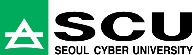 1. 지원정보 및 인적사항2. 출신학교별 수학기간※ 국내외 포함 재학한 모든 학교 정보를 초‧중‧고교 및 대학 순서대로 기입※ 동일 학년(학기) 중복 수료로 인한 수학기간은 인정하지 않음3. 특이사항 ※ 수학기간 중 중복 수학, 학년·학기 결손, 특정 학기 성적 누락, 휴학, 월반, 조기졸업 등 특이사항이 있을 경우 반드시 기재※ 학제 및 수학기간, 특이사항에 대해 향후 별도의 소명자료를 요청할 수 있음상기 내용은 사실과 다름이 없으며, 만약 허위 기재 사실이 확인되었을 경우합격 이후라도 합격 취소나 입학 취소 등 학교 측의 상응하는 조치에 따르겠습니다.20  .   .   .지원자: _______________ (인) 서울사이버대학교 총장 귀하지원유형□ 신입학□ 2학년 편입학지원전형□ 일반□ 산업체위탁생□ 군위탁생□ 학사편입지원유형□ 3학년 편입학□ 시간제지원전형□ 특수교육대상자□ 교육기회균등□ 외국인□ 시간제최종학력□ 고등학교 졸업□ 전문대학 또는 4년제 대학 졸업□ 4년제 대학 수료□ 고등학교 졸업□ 전문대학 또는 4년제 대학 졸업□ 4년제 대학 수료초‧중등 학제□ 1개 국가에서 12년 학제 이상 공부□ 1개 국가에서 12년 학제 미만 공부□ 2개 국가 이상에서 공부(혼합이수)□ 1개 국가에서 12년 학제 이상 공부□ 1개 국가에서 12년 학제 미만 공부□ 2개 국가 이상에서 공부(혼합이수)□ 1개 국가에서 12년 학제 이상 공부□ 1개 국가에서 12년 학제 미만 공부□ 2개 국가 이상에서 공부(혼합이수)□ 1개 국가에서 12년 학제 이상 공부□ 1개 국가에서 12년 학제 미만 공부□ 2개 국가 이상에서 공부(혼합이수)수험번호학과(전공)성명(한글) (한글) 연락처성명(원어) (원어) 이메일학교명수학기간국내 교육과정에 해당하는 학년·학기국내 교육과정에 해당하는 학년·학기국내 교육과정에 해당하는 학년·학기국내 교육과정에 해당하는 학년·학기국내 교육과정에 해당하는 학년·학기국내 교육과정에 해당하는 학년·학기국내 교육과정에 해당하는 학년·학기국내 교육과정에 해당하는 학년·학기국내 교육과정에 해당하는 학년·학기국내 교육과정에 해당하는 학년·학기국내 교육과정에 해당하는 학년·학기국내 교육과정에 해당하는 학년·학기국내 교육과정에 해당하는 학년·학기국내 교육과정에 해당하는 학년·학기국내 교육과정에 해당하는 학년·학기국내 교육과정에 해당하는 학년·학기국내 교육과정에 해당하는 학년·학기국내 교육과정에 해당하는 학년·학기국내 교육과정에 해당하는 학년·학기국내 교육과정에 해당하는 학년·학기국내 교육과정에 해당하는 학년·학기국내 교육과정에 해당하는 학년·학기국내 교육과정에 해당하는 학년·학기국내 교육과정에 해당하는 학년·학기국내 교육과정에 해당하는 학년·학기국내 교육과정에 해당하는 학년·학기학교명학년1122334455667788991010111112121313학교명학기12121212121212121212121212(예시) SEOUL CYBER HIGH SCHOOL2009.03.02 ~ 2012.05.02√√√√√√(예시) SEOUL CYBER HIGH SCHOOL2009.03.02 ~ 2012.05.02재학년수: 3년 2개월재학년수: 3년 2개월재학년수: 3년 2개월재학년수: 3년 2개월재학년수: 3년 2개월재학년수: 3년 2개월재학년수: 3년 2개월재학년수: 3년 2개월재학년수: 3년 2개월재학년수: 3년 2개월재학년수: 3년 2개월재학년수: 3년 2개월재학년수: 3년 2개월학교 소재지: Seoul / Republic of Korea학교 소재지: Seoul / Republic of Korea학교 소재지: Seoul / Republic of Korea학교 소재지: Seoul / Republic of Korea학교 소재지: Seoul / Republic of Korea학교 소재지: Seoul / Republic of Korea학교 소재지: Seoul / Republic of Korea학교 소재지: Seoul / Republic of Korea학교 소재지: Seoul / Republic of Korea학교 소재지: Seoul / Republic of Korea학교 소재지: Seoul / Republic of Korea학교 소재지: Seoul / Republic of Korea학교 소재지: Seoul / Republic of Korea(예시) SEOUL CYBER HIGH SCHOOL2009.03.02 ~ 2012.05.02학교 URL: http://apply.iscu.ac.kr학교 URL: http://apply.iscu.ac.kr학교 URL: http://apply.iscu.ac.kr학교 URL: http://apply.iscu.ac.kr학교 URL: http://apply.iscu.ac.kr학교 URL: http://apply.iscu.ac.kr학교 URL: http://apply.iscu.ac.kr학교 URL: http://apply.iscu.ac.kr학교 URL: http://apply.iscu.ac.kr학교 URL: http://apply.iscu.ac.kr학교 URL: http://apply.iscu.ac.kr학교 URL: http://apply.iscu.ac.kr학교 URL: http://apply.iscu.ac.kr학교 연락처: +82-02-944-5000학교 연락처: +82-02-944-5000학교 연락처: +82-02-944-5000학교 연락처: +82-02-944-5000학교 연락처: +82-02-944-5000학교 연락처: +82-02-944-5000학교 연락처: +82-02-944-5000학교 연락처: +82-02-944-5000학교 연락처: +82-02-944-5000학교 연락처: +82-02-944-5000학교 연락처: +82-02-944-5000학교 연락처: +82-02-944-5000학교 연락처: +82-02-944-5000재학년수: 재학년수: 재학년수: 재학년수: 재학년수: 재학년수: 재학년수: 재학년수: 재학년수: 재학년수: 재학년수: 재학년수: 재학년수: 학교 소재지: 학교 소재지: 학교 소재지: 학교 소재지: 학교 소재지: 학교 소재지: 학교 소재지: 학교 소재지: 학교 소재지: 학교 소재지: 학교 소재지: 학교 소재지: 학교 소재지: 학교 URL: 학교 URL: 학교 URL: 학교 URL: 학교 URL: 학교 URL: 학교 URL: 학교 URL: 학교 URL: 학교 URL: 학교 URL: 학교 URL: 학교 URL: 학교 연락처: 학교 연락처: 학교 연락처: 학교 연락처: 학교 연락처: 학교 연락처: 학교 연락처: 학교 연락처: 학교 연락처: 학교 연락처: 학교 연락처: 학교 연락처: 학교 연락처: 재학년수: 재학년수: 재학년수: 재학년수: 재학년수: 재학년수: 재학년수: 재학년수: 재학년수: 재학년수: 재학년수: 재학년수: 재학년수: 학교 소재지: 학교 소재지: 학교 소재지: 학교 소재지: 학교 소재지: 학교 소재지: 학교 소재지: 학교 소재지: 학교 소재지: 학교 소재지: 학교 소재지: 학교 소재지: 학교 소재지: 학교 URL: 학교 URL: 학교 URL: 학교 URL: 학교 URL: 학교 URL: 학교 URL: 학교 URL: 학교 URL: 학교 URL: 학교 URL: 학교 URL: 학교 URL: 학교 연락처: 학교 연락처: 학교 연락처: 학교 연락처: 학교 연락처: 학교 연락처: 학교 연락처: 학교 연락처: 학교 연락처: 학교 연락처: 학교 연락처: 학교 연락처: 학교 연락처: 재학년수: 재학년수: 재학년수: 재학년수: 재학년수: 재학년수: 재학년수: 재학년수: 재학년수: 재학년수: 재학년수: 재학년수: 재학년수: 학교 소재지: 학교 소재지: 학교 소재지: 학교 소재지: 학교 소재지: 학교 소재지: 학교 소재지: 학교 소재지: 학교 소재지: 학교 소재지: 학교 소재지: 학교 소재지: 학교 소재지: 학교 URL: 학교 URL: 학교 URL: 학교 URL: 학교 URL: 학교 URL: 학교 URL: 학교 URL: 학교 URL: 학교 URL: 학교 URL: 학교 URL: 학교 URL: 학교 연락처: 학교 연락처: 학교 연락처: 학교 연락처: 학교 연락처: 학교 연락처: 학교 연락처: 학교 연락처: 학교 연락처: 학교 연락처: 학교 연락처: 학교 연락처: 학교 연락처: 재학년수: 재학년수: 재학년수: 재학년수: 재학년수: 재학년수: 재학년수: 재학년수: 재학년수: 재학년수: 재학년수: 재학년수: 재학년수: 학교 소재지: 학교 소재지: 학교 소재지: 학교 소재지: 학교 소재지: 학교 소재지: 학교 소재지: 학교 소재지: 학교 소재지: 학교 소재지: 학교 소재지: 학교 소재지: 학교 소재지: 학교 URL: 학교 URL: 학교 URL: 학교 URL: 학교 URL: 학교 URL: 학교 URL: 학교 URL: 학교 URL: 학교 URL: 학교 URL: 학교 URL: 학교 URL: 학교 연락처: 학교 연락처: 학교 연락처: 학교 연락처: 학교 연락처: 학교 연락처: 학교 연락처: 학교 연락처: 학교 연락처: 학교 연락처: 학교 연락처: 학교 연락처: 학교 연락처: 기간학년/학기사유